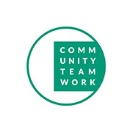 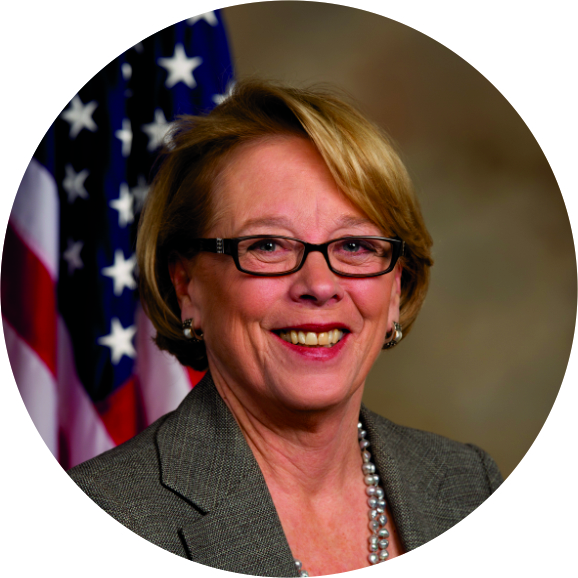 ANNUAL SPRING GALA HONORING U.S. REPRESENTATIVE NIKI TSONGASTickets and Sponsorship PackagesJOHNNY CARSON SPONSOR* $20,000.00 • Two (2) tables of 10 with preferred seating • Logo displayed at Event and on event program, on website and social media • Check presentation photo op (will also appear on www.commteam.org until the 2019 Event) • Mention from podium and in all media releases (including Newsletter, TV 6 Radio) • Acknowledgment as sponsor for two (2) additional Community Teamwork events or programs • First right of refusal as Premier Sponsor for 2019 Fundraising Event JIMMY FALLON SPONSOR* $10,000.00 • Two (2) tables of ten (10) • Logo displayed at Event and on event program, on website and social media • Check presentation photo op • Mention from podium and on all social media • Acknowledgment as sponsor of one (1) additional Community Teamwork event or program. JAY LENO SPONSOR* $5,000.00 • One (1) table of ten (10) • Logo displayed on website • Name in event program • Mention from podium and on social media JACK PAAR SPONSOR* $2,500.00 • One (1) table of ten (10) • Name in event program • Mention from podium and on social media JOAN RIVERS SPONSOR* $1,000.00 • One (1) table of ten (10) • Name in event program ED MCMAHON TICKET PRICE $100.00 EACH OR $175/PAIR*Qualifies for Community Investment Tax Credit (CITC) Refund